ETXEPARE PRIZESEtxepare Basque Institute & University of Liverpool2019-2020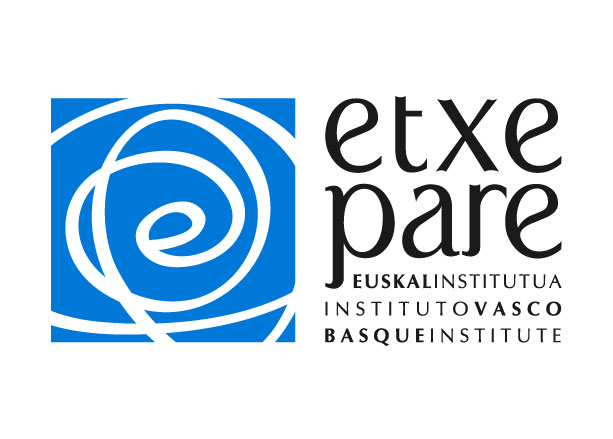 PRIZES FOR STUDENTS OF BASQUE LANGUAGEPRIZES FOR STUDENTS OF BASQUE LANGUAGEPRIZES FOR STUDENTS OF BASQUE LANGUAGEPRIZES FOR STUDENTS OF BASQUE LANGUAGECategoryPrize descriptionRequirementsAmountLevel 1Basque(Beginners)Best three average marks inBASQ112+134, or BASQ322+324, or BASQ012+0341st Prize:A minimum mark of 70.£515Level 1Basque(Beginners)Best three average marks inBASQ112+134, or BASQ322+324, or BASQ012+0342nd Prize:A minimum mark of 65.£340Level 1Basque(Beginners)Best three average marks inBASQ112+134, or BASQ322+324, or BASQ012+0343rd Prize:A minimum mark of 60.£170Level 2Basque(Intermediate)Best two average marks inBASQ256+278 or BASQ056+0781st Prize:A minimum mark of 70.£515Level 2Basque(Intermediate)Best two average marks inBASQ256+278 or BASQ056+0782nd Prize:A minimum mark of 65.£340Level 3Basque(Advanced)Best average mark in BASQ311+312 or BASQ011+013A minimum mark of 70.£425Final year DissertationBest written work related to Basque topics (language, culture, politics, etc.)A minimum mark of 70.To take and pass at least one level of Basque language.£255For more information contact Gorka Mercero: mercerog@liverpool.ac.ukFor more information contact Gorka Mercero: mercerog@liverpool.ac.ukFor more information contact Gorka Mercero: mercerog@liverpool.ac.ukFor more information contact Gorka Mercero: mercerog@liverpool.ac.uk